 Путешествие в страну дорожных знаков                                                                 подготовил: воспитатель Шиян Н.С.               Обучение детей правилам безопасности дорожного движения, по-прежнему, остается одной из важнейших задач дошкольного образования. Поэтому, необходима постоянная работа с детьми по формированию представлений о важности соблюдения правил дорожного движения.
          В рамках весеннего декадника «Безопасные каникулы» в старшей группе «Капельки» и старшей разновозрастной группе «Алые паруса» прошло спортивное развлечение «Путешествие в страну дорожных знаков», целью которого было в игровой форме закрепить представление детей о правилах дорожного движения, дорожных знаках, видах переходов, сигналах светофора; воспитывать чувство ответственности и осторожное поведение на улицах. В ходе спортивного развлечения дети принимали участие в разнообразных эстафетах: «Выложи пешеходный переход», «Дорога с препятствиями», «Умелый водитель». Отгадывали загадки и о видах транспорта, о правилах поведения на дороге, подготовили стихотворения. В результате проведенного развлечения, дети получили стойкие знания о сигналах светофора и правилах дорожного движения, повторили указательные и запрещающие дорожные знаки, у детей  выработалась потребность в соблюдении правил дорожного движения.
              Соблюдайте правила дорожного движения!
                      Будьте внимательны на дороге!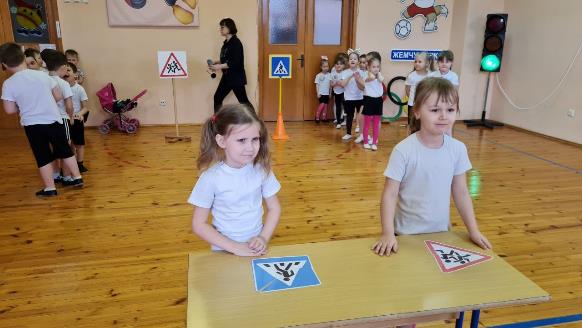 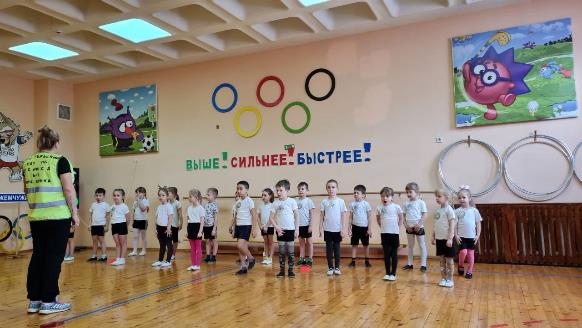 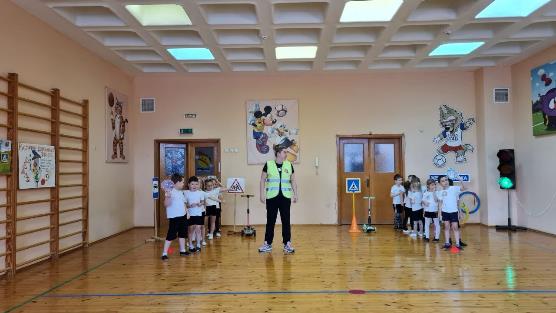 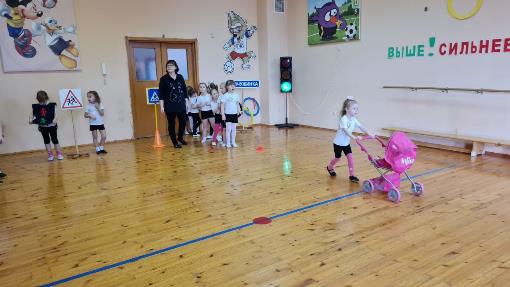 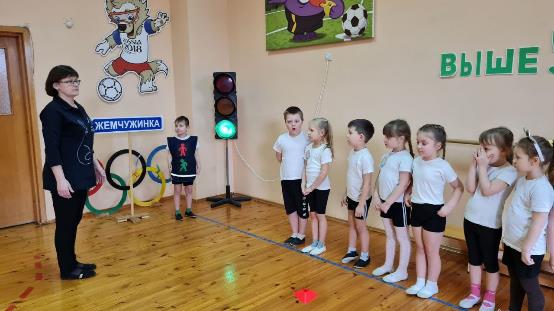 